Вот несколько ободряющих библейских стихов и фраз на русском языке для написания письма.Иов 13:15Вот, Он убивает меня, но я буду надеяться; я желал бы только отстоять пути мои пред лицом Его!Псалтирь 22:4Если я пойду и долиною смертной тени, не убоюсь зла, потому что Ты со мной; Твой жезл и Твой посох — они успокаивают меня.Псалтирь 36:3Уповай на Господа и делай добро; живи на земле и храни истину.Псалтирь 36:4Утешайся Господом, и Он исполнит желания сердца твоего. Псалтирь 36:5Предай Господу путь твой и уповай на Него, и Он совершит. Псалтирь 36:7Покорись Господу и надейся на Него. Не ревнуй успевающему в пути своем, человеку лукавствующему. Псалтирь 39:9Я желаю исполнить волю Твою, Боже мой, и закон Твой у меня в сердце.Притчи 3:5Надейся на Господа всем сердцем твоим, и не полагайся на разум твой.Римлянам 8:18Ибо думаю, что нынешние временные страдания ничего не стоят в сравнении с тою славою, которая откроется в нас.Филиппийцам 1:21Ибо для меня жизнь — Христос, и смерть — приобретение.Римлянам 8:35Кто отлучит нас от любви Божией: скорбь, или теснота, или гонение, или голод, или нагота, или опасность, или меч?Римлянам 12:1Итак, умоляю вас, братия, милосердием Божиим, представьте тела ваши в жертву живую, святую, благоугодную Богу, для разумного служения вашего.2 Коринфянам 1:9Но сами в себе имели приговор к смерти, для того, чтобы надеяться не на самих себя, но на Бога, воскрешающего мертвых. 2 Коринфянам 4:17Ибо кратковременное легкое страдание наше производит в безмерном преизбытке вечную славу. Филиппийцам 1:29Потому что вам дано ради Христа не только веровать в Него, но и страдать за Него.Иакова 1:2С великою радостью принимайте, братия мои, когда впадаете в различные искушения.1 Петра 4:12Возлюбленные! огненного искушения, для испытания вам посылаемого, не чуждайтесь, как приключения для вас странного.Иакова 1:12 Блажен человек, который переносит искушение, потому что, быв испытан, онполучит венец жизни, который обещал Господь любящим Его. 1 Петра 1:6О сем радуйтесь, поскорбев теперь немного, если нужно, от различных искушений. 1 Петра 4:13Но как вы участвуете в Христовых страданиях, радуйтесь, да и в явление славы Его возрадуетесь и восторжествуете.Откровение 21:4И отрет Бог всякую слезу с очей их, и смерти не будет уже; ни плача, ни вопля, ни болезни уже не будет, ибо прежнее прошло.Я благодарю Бога за вашу веру в Господе.Ваша жизнь отражает Божью милость, которую Он оказал вам.Слава Богу, что вы используете любую возможность говорить окружающим об Иисусе.Мы любим вас и вашу семью. Мы молимся за вас, вашу семью и также за охранников в тюрьме.Наши сердца радуются тому, что вы остаетесь сильными в Господе.Благодарю Богу за вашу любовь к Иисусу. Вы подвизались добрым подвигом. Мы молимся, чтобы вы сохранили веру и совершили течение.Пусть ваши гонители увидят Иисуса, глядя на вашу жизнь.Господь счел вас достойным пострадать за Его имя.Желаю, чтобы вы продолжали взирать на Иисуса, нашу единственную надежду на небесах.Молюсь, чтобы вы ощутили присутствие Иисуса.Господь – Пастырь ваш и всегда будет с вами.Сейчас время жатвы. Молюсь, чтобы вы пожали множество плодов.Блаженны вы в очах Господа. Благодарю Бога за вашу верность.Пусть Иисус направляет ваши шаги к жизни вечной.Когда страдает один член, страдает все тело. Много верующих со всего мира стоят за вас в молитве.Молюсь, чтобы глаза, уши и сердца ваших притеснителей были открыты для Иисуса.Спасибо за ваши страдания ради Христа.Молюсь за вас, когда вы переносите страдания.Пусть ваш свет откроет истину окружающим вас людям.Ваши нынешние испытания провозглашают о вашей вере.Наш Господь повсюду с вами.www.vomkorea.com 에서 같은 내용을 찾을 수 있습니다. 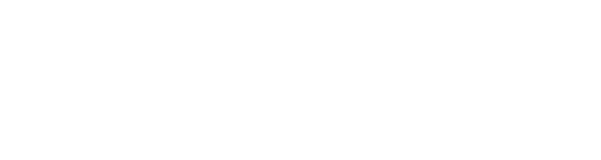 ©2020 Voice of the Martyrs Korea